Dištančné úlohy zo SJLOd 1.2.2021 do 5.2.2021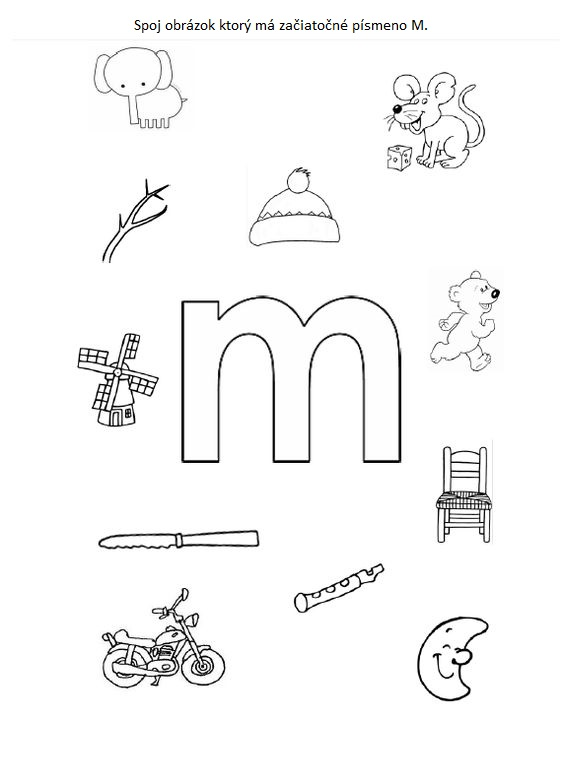 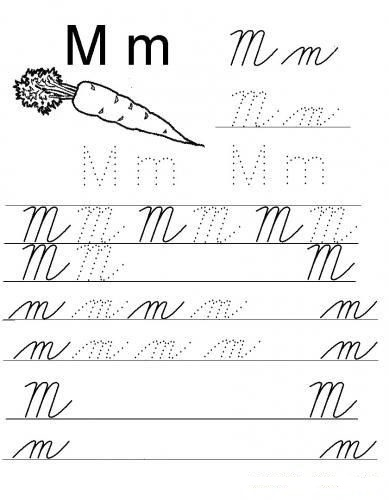 K obrázku napíš slovo: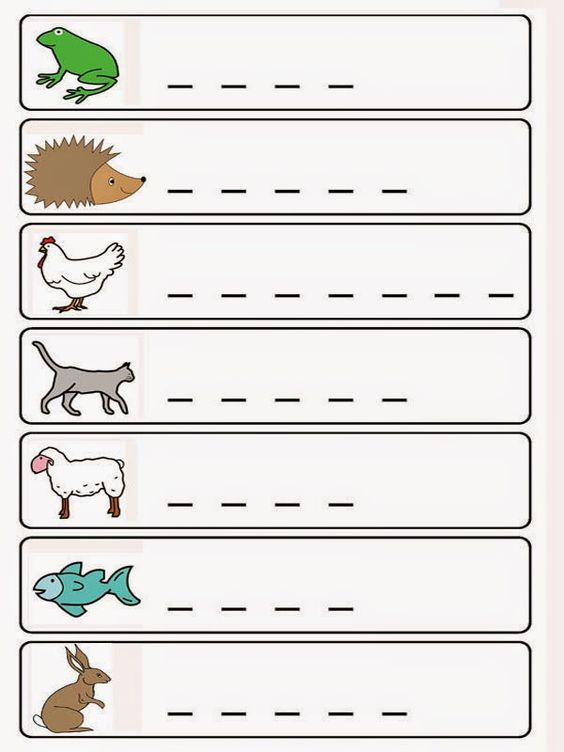 Prepíš slová: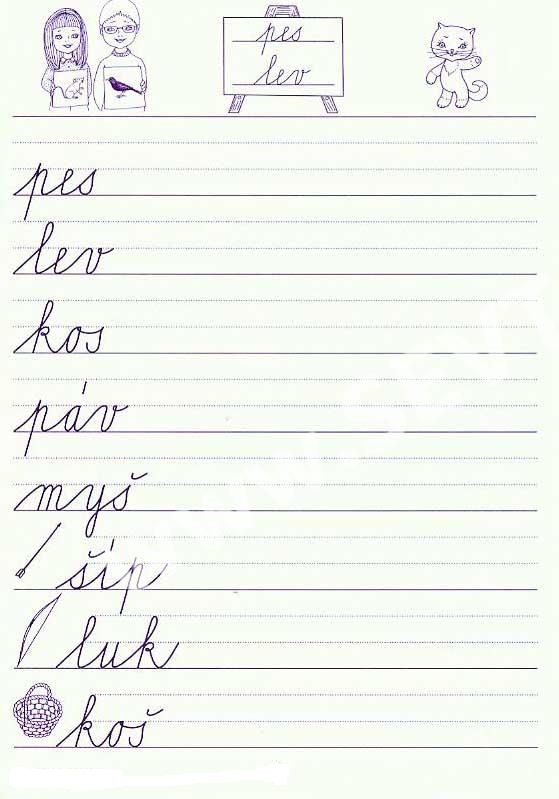 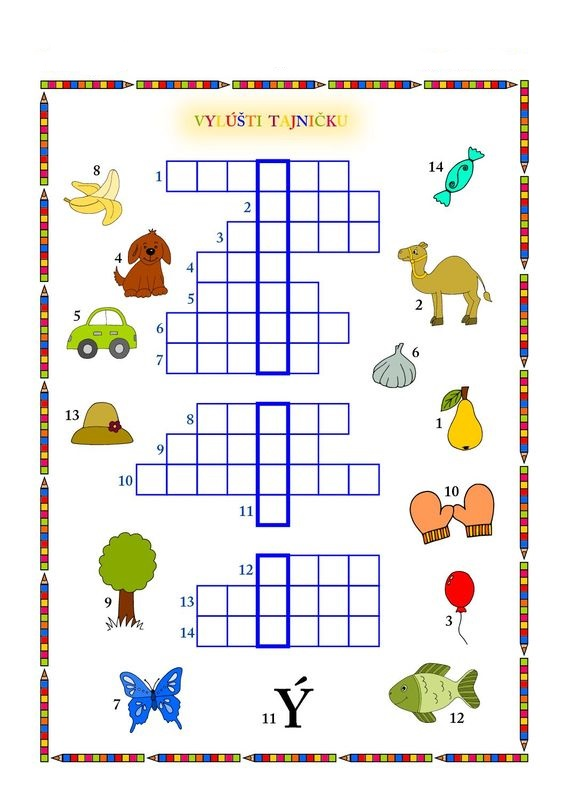 